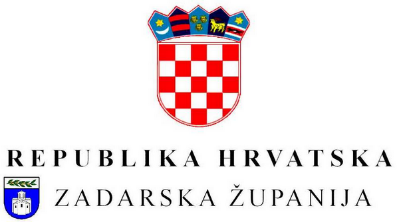 ŽUPANIJSKA SKUPŠTINA KLASA: 334-01/23-01/6URBROJ: 2198-02-23-27Zadar, __. prosinca 2023. godineNa temelju članka 15. stavka 1. Zakona o turističkoj pristojbi („Narodne novine“ broj 52/19, 32/20, 42/20), članka 1. stavka 2. Pravilnika o najnižem i najvišem iznosu turističke pristojbe („Narodne novine“ broj 71/19) te članka 12. Statuta Zadarske županije („Službeni glasnik Zadarske županije“ broj 15/09, 7/10, 11/10, 4/12, 2/13, 14/13, 3/18, 5/20, 5/21) Županijska skupština Zadarske županije, uz prethodno mišljenje lokalnih turističkih zajednica, donosiODLUKUo visini turističke pristojbe za 2025. godinuza općine i gradove na području Zadarske županijeI.Ovom Odlukom određuje se visina turističke pristojbe po osobi i noćenju, visina godišnjeg  paušalnog iznosa turističke pristojbe koji plaćaju osobe koje pružaju usluge smještaja u domaćinstvu ili na obiteljskom poljoprivrednom gospodarstvu i visina godišnjeg paušalnog iznosa turističke pristojbe koji plaća vlasnik kuće, apartmana ili stana za odmor za sebe i članove uže obitelji, za 2025. godinu za općine i gradove na području Zadarske županije.II.Turistička sezona na području Zadarske županije određuje se kao jedno sezonsko razdoblje, tj. cijela kalendarska godina od 1. siječnja do 31. prosinca, u svim općinama i gradovima Zadarske županije.III.Tablica s iznosima turističke pristojbe za općine i gradove na području Zadarske županije nalazi se u prilogu ove Odluke i čini njezin sastavni dio.IV.Ova Odluka stupa na snagu osmog dana od dana objave u „Službenom glasniku Zadarske županije“.PREDSJEDNIKdr.sc. Zoran ŠikićDOSTAVITI:- Ministarstvo turizma i sporta RH, Prisavlje 14, 10 000 Zagreb- Hrvatska turistička zajednica, Iblerov trg 10/IV, 10 000 Zagreb- Turistička zajednica Zadarske županije, Jurja Barakovića 5, 23 000 Zadar- Lokalne turističke zajednice Zadarske županije, svima- Upravni odjel za pravne i zajedničke poslove, ovdje- Pismohrana, ovdje